Муниципальное общеобразовательное бюджетное учреждение «Чесноковская средняя общеобразовательная школа»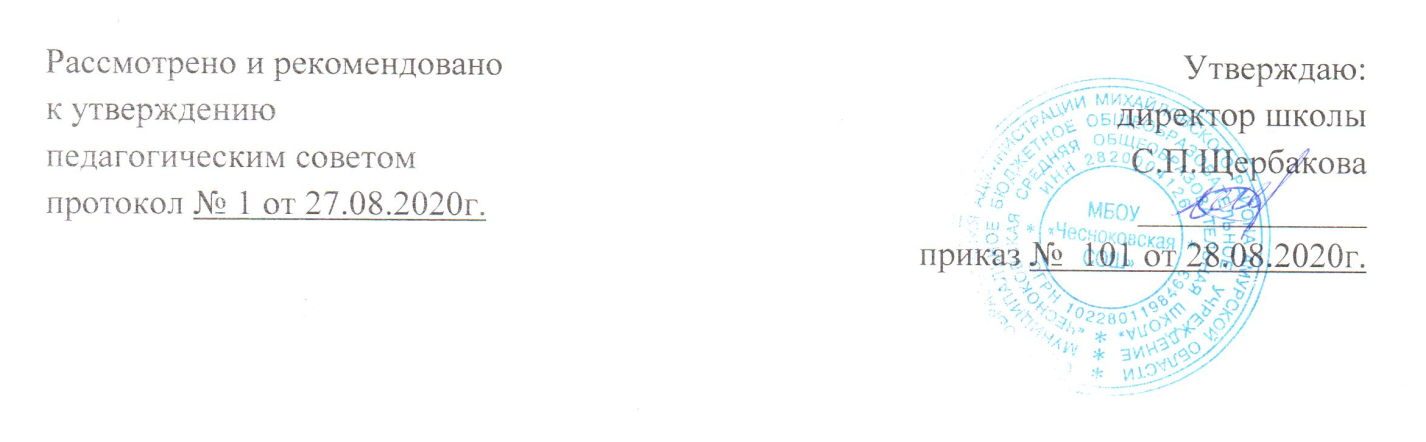                                                    Рабочая программа по технологиидля 3 класса Срок реализации программы: 2020 – 2021 учебный годСоставитель: учитель начальных классов Бардакова Светлана Юрьевнас. Чесноково                                                              2020 год                                                ПОЯСНИТЕЛЬНАЯ ЗАПИСКА   Программа разработана на основе федерального государственного образовательного стандарта начального общего образования, Концепции духовно-нравственного развития и воспитания личности гражданина России. Авторской программы Н. И. Роговцева, С. В. Анащенкова Технология. Рабочие программы. 1-4 классы. Предметная линия учебников системы «Перспектива».— 2-е изд. — М.: Просвещение, 2011. — 37 с.Авторские программы по технологии: Н.И.Роговцева,  С.В.Анащенкова.  Технология. Рабочая программа для 1-4 классов общеобразовательной школы. Москва, «Просвещение», 2012г. 2.	Т.Н.Максимова; Методическое пособие к учебнику по технологии 3 класс, Москва, «ВАКО», 2013 г.3.	Н.И.Роговцева, Н.В.Богданова, Н.В.Добромыслова; Учебник. Технология 3 класс; Москва, «Просвещение», 2012 г.      Учебный предмет «Технология» имеет практико-ориентированную направленность. Его  содержание не только даёт ребёнку представление о технологическом процессе как совокупности применяемых при изготовлении какой-либо продукции процессов, правил, требований, предъявляемых к технической документации, но и показывает, как использовать эти знания в разных сферах учебной и внеучебной деятельности (при поиске информации, усвоении новых знаний, выполнении практических заданий).  Практическая деятельность на уроках технологии является средством общего развития ребёнка, становления социально значимых личностных качеств, а также формирования .                      2.Цели и задачи с учетом специфики учебного предметаЦели изучения технологии в начальной школе: ● приобретение личного опыта как основы обучения и познания; ● приобретение первоначального опыта практической преобразовательной деятельности на основе овладения технологическими знаниями, технико-технологическими умениями и проектной деятельностью; ● формирование позитивного эмоционально-ценностного отношения к труду и людям труда,  системы специальных технологических и универсальных учебных действий. Основные задачи курса: ● духовно-нравственное развитие обучающихся; освоение нравственно-этического и социально-исторического опыта человечества, отражённого в материальной культуре; развитие эмоционально-ценностного отношения к социальному миру и миру природы через формирование позитивного отношения к труду и людям труда; знакомство с современными профессиями; ● формирование идентичности гражданина России в поликультурном многонациональном обществе на основе знакомства с ремёслами народов России; развитие способности к равноправному сотрудничеству на основе уважения личности другого человека; воспитание толерантности к мнению и позиции других; ● формирование целостной картины мира (образа мира) на основе познания мира через осмысление духовно-психологического содержания предметного мира и его единства с миром природы, на основе освоения трудовых умений и навыков, осмысления технологии процесса изготовления изделий в проектной деятельности;  ● развитие познавательных мотивов, интересов, инициативности, любознательности на основе связи трудового и технологического образования с жизненным опытом и системой ценностей ребёнка, а также на основе мотивации успеха, готовности к действиям в новых условиях и нестандартных ситуациях; ● формирование на основе овладения культурой проектной деятельности: — внутреннего плана деятельности, включающего целеполагание, планирование (умения составлять план действий и применять его для решения учебных задач), прогнозирование (предсказание будущего результата при различных условиях выполнения действия), контроль, коррекцию и оценку; — умений переносить усвоенные в проектной деятельности теоретические знания о технологическом процессе в практику изготовления изделий ручного труда, использовать технологические знания при изучении предмета «Окружающий мир» и других школьных дисциплин; — коммуникативных умений в процессе реализации проектной деятельности (умения выслушивать и принимать разные точки зрения и мнения, сравнивая их со своей, распределять обязанности, приходить к единому решению в процессе обсуждения, т. е. договариваться, аргументировать свою точку зрения, убеждать в правильности выбранного способа и т. д.); — первоначальных конструкторско-технологических знаний и технико-технологических умений на основе обучения работе с технологической документацией (технологической картой), строгого соблюдения технологии изготовления изделий, освоения приёмов и способов работы с различными материалами и инструментами, неукоснительного соблюдения правил техники безопасности, работы с инструментами, организации рабочего места; — первоначальных умений поиска необходимой информации в различных источниках, проверки, преобразования, хранения, передачи имеющейся информации, а также навыков использования компьютера; — творческого потенциала личности в процессе изготовления изделий и реализации проектов.     Особенность программы заключается в том, что она обеспечивает изучение начального курса технологии через осмысление младшим школьником деятельности человека на земле, на воде, в воздухе и в информационном пространстве. Человек при этом рассматривается как создатель духовной культуры и творец рукотворного мира. Усвоение содержания предмета осуществляется на основе продуктивной проектной деятельности.Особое внимание в программе отводится практическим работам, при выполнении которых обучающиеся: ● знакомятся с рабочими технологическими операциями, порядком их выполнения при изготовлении изделия, учатся подбирать необходимые материалы и инструменты; ● овладевают отдельными технологическими операциями (способами работы) — разметкой, раскроем, сборкой, отделкой и др.; ● знакомятся со свойствами материалов, инструментами и машинами, помогающими человеку при обработке сырья и создании предметного мира; ● знакомятся с законами природы, знание которых необходимо при выполнении работы; ● учатся экономно расходовать материалы; ● осваивают проектную деятельность (учатся определять цели и задачи, составлять план, выбирать средства и способы деятельности, распределять обязанности в паре и группе, оценивать результаты, корректировать деятельность); ● учатся преимущественно конструкторской деятельности; ● знакомятся с природой и использованием её богатств человеком.     Программа ориентирована на широкое использование знаний и умений, усвоенных детьми в процессе изучения других учебных предметов: окружающего мира, изобразительного искусства, математики, русского языка и литературного чтения.                                3.Общая характеристика учебного предмета. Учебный предмет «Технология» имеет практико-ориентированную направленность. Его содержание не только дает ребенку представление о технологическом процессе как совокупности применяемых при изготовлении какой-либо продукции процессов, правил, требований, но и показывает, как использовать эти знания в разных сферах учебной деятельности. Основное содержание обучения в программе представлены разделами:	- « Здравствуй, дорогой друг»;	- « Человек и земля » ;	- « Человек и вода» ;	- « Человек и воздух»;	- « Человек и информация».Программа составлена из расчёта 1 час в неделю                                     4. Место курса в учебном плане На изучение технологии в начальной школе отводится 1 ч в неделю. Курс рассчитан на 135 ч: ( 34 ч — во 2 классе ).	5.Учебно-методический комплектУчебно – методическое обеспечение (книгопечатная продукция):- учебно-методический комплект (УМК) по технологии для 1-4 классов (программа, учебники, рабочие тетради, дидактические материалы и пр.);1.	Авторские программы по технологии: Н.И.Роговцева,  С.В.Анащенкова.  Технология. Рабочая программа для 1-4 классов общеобразовательной школы. Москва, «Просвещение», 2011г. 2.	Т.Н.Максимова; Методическое пособие к учебнику по технологии 2класс, Москва, «ВАКО», 2013 г.3.	Н.И.Роговцева, Н.В.Богданова, Н.В.Добромыслова; Учебник. Технология 2 класс; Москва, «Просвещение», 2011 г.4.	Н.И.Роговцева, Н.В.Богданова, Н.В.Шипилова; Технология рабочая тетрадь 2 класс; Москва, «Просвещение», 2015 г.                                   6.Планируемые результаты изучения учебного предметаРЕЗУЛЬТАТЫ ИЗУЧЕНИЯ УЧЕБНОГО КУРСАУсвоение данной программы обеспечивает достижение следующих результатов.Личностные результаты:•	воспитание патриотизма, чувства гордости за свою Родину, российский народ и историю России;•	формирование целостного социально ориентированного взгляда на мир в его органичном единстве и разнообразии природы, народов, культур и религий;•	формирование уважительного отношения к иному мнению, истории и культуре других народов;•	принятие и освоение социальной роли обучающегося, развитие мотивов учебной деятельности и формирование личностного смысла учения;•	развитие самостоятельности и личной ответственности за свои поступки, в том числе в информационной деятельности, на основе представлений о нравственных нормах, социальной справедливости и свободе;•	формирование эстетических потребностей, ценностей и чувств;•	развитие навыков сотрудничества со взрослыми и сверстниками в разных ситуациях, умений  не создавать конфликтов и находить выходы из спорных ситуаций;•	формирование установки на безопасный и здоровый образ жизни.Метапредметные результаты:•	овладение способностью принимать и реализовывать цели и задачи учебной деятельности, приемами поиска средств ее осуществления;•	освоение способов решения проблем творческого и поискового характера;•	формирование умений планировать, контролировать и оценивать учебные действия в соответствии с поставленной задачей и условиями ее реализации, определять наиболее эффективные способы достижения результата;•	использование знаково-символических средств представления информации для создания моделей изучаемых объектов и процессов, схем решения учебных и практических задач;•	использование различных способов поиска (в справочных источниках и открытом учебном информационном пространстве Интернета), сбора, обработки, анализа, организации, передачи и интерпретации информации в соответствии с коммуникативными и познавательными задачами и технологиями учебного предмета, в том числе умений вводить текст с помощью клавиатуры, фиксировать (записывать) в цифровой форме измеряемые величины и анализировать изображения, звуки, готовить свое выступление и выступать с аудио-, видео- и графическим сопровождением, соблюдать нормы информационной избирательности, этики и этикета;•	овладение навыками смыслового чтения текстов различных стилей и жанров в соответствии с целями и задачами, осознанно строить речевое высказывание в соответствии с задачами коммуникации и составлять тексты в устной и письменной форме;•	овладение логическими действиями сравнения, анализа, синтеза, обобщения, классификации по родовидовым признакам, установления аналогий и причинно-следственных связей, построения рассуждений, отнесения к известным понятиям;•	готовность слушать собеседника и вести диалог, признавать возможность существования различных точек зрения и права каждого иметь свое мнение, излагать и аргументировать свою точку зрения и оценку событий;•	овладение базовыми предметными и межпредметными понятиями, отражающими существенные связи и отношения между объектами и процессами.Предметные результаты:•	получение первоначальных представлений о созидательном и нравственном значении труда в жизни человека и общества, о мире профессий и важности правильного выбора профессии;•	формирование первоначальных представлений о материальной культуре как продукте предметно-преобразующей деятельности человек;.•	приобретение навыков самообслуживания, овладение технологическими приемами ручной обработки материалов, освоение правил техники безопасности;•	использование приобретенных знаний и умений для творческого решения несложных конструкторских, художественно-конструкторских (дизайнерских), технологических и организационных задач;•	приобретение первоначальных знаний о правилах создания предметной и информационной среды и умения применять их для выполнения учебно-познавательных и проектных художественно-конструкторских задач.ПЛАНИРУЕМЫЕ РЕЗУЛЬТАТЫ ИЗУЧЕНИЯ УЧЕБНОГО ПРЕДМЕТАПРЕДМЕТНЫЕ РЕЗУЛЬТАТЫ Общекультурные и общетрудовые компетенцииОсновы культуры трудаОбучающийся научится:	воспринимать предметы материальной культуры как продукт творческой предметно-преобразующей деятельности человека - создателя и хранителя этнокультурного наследия ( на примере народных традиционных ремесел России)  в различных сферах на Земле, в Воздухе, на Воде, в Информационном пространстве ;  	называть основные виды профессиональной (ремесленнической) деятельности человека: гончар, пекарь, корзинщик, плотник, резчик по дереву и т.д.	организовывать рабочее место с помощью учителя для работы с материалами: бумагой, пластичными материалами, природными материалами (крупами, яичной скорлупой, желудями, скорлупой от орехов, каштанами, ракушки), тканью, ниткам, фольгой;	с инструментами: ножницами, стеки, швейной иглой, шилом;	с инструментами:  челнок,  пяльцы  (вышивание), нож (для разрезания), циркуль	соблюдать правила безопасной работы с инструментами при выполнении изделия;	различать материалы и инструменты; определять необходимые материалы и инструменты в зависимости от вида работы;	при помощи учителя проводить анализ простейших предметов  быта по используемому материалу, назначению;	объяснять значение понятия «технология», как процесс изготовления изделия на основе эффективного использования различных материалов.Обучающиеся получат возможность научиться:	определять в своей деятельности элементы профессиональной деятельности человека;	называть традиционные для своего края народные промыслы и ремесла;	осмыслить значимость сохранения этнокультурного наследия   России.	познакомиться с видами декоративно-прикладного искусства  (хохломской росписью, Городецкой росписью,  дымковской игрушкой), их особенностями, историей возникновения и развития, способом создания.Технология ручной обработки материалов.Элементы графической грамоты.Обучающийся научится:	узнавать и называть основные материалы и их свойства;	узнавать и называть свойства материалов, изученных во 2 классе:Бумага и картон:•	виды бумаги: копировальная, металлизированная, калькированная и их свойства  (поверхность, использование); •	особенности использования  различных видов бумаги; •	практическое применение кальки, копировальной и металлизированной бумаги.•	выбирать и объяснять необходимый вид бумаги для выполнения изделия.Текстильные и волокнистые материалы:•	структура и состав тканей; •	способ производства тканей  (хлопковые и  льняные ткани вырабатываются из волокон растительного происхождения; шерстяные производятся из шерстяного волокна, получаемого из шерсти животных; искусственные получают, используя химические вещества);  •	производство и виды волокон (натуральные, синтетические); •	способы соединения (сваливание, вязание и ткачество) и обработки волокон натурального происхождения;Природные материалы•	различать виды природных материалов: крупы (просо, гречка и т.д.), яичная скорлупа (цельная и раздробленная на части), желуди, скорлупа от орехов, каштаны, листики, ракушки; •	сравнивать природные материалы по их свойствам и способам использования.Пластичные материалы•	сравнение  свойств (цвет, состав, пластичность) и видов (тесто, пластилин, глина) пластичных материалов;•	знакомство с видами изделий из глины, использованием данного материала в жизнедеятельности человека;•	знакомство с видами рельефа: барельеф, горельеф, контррельеф;•	сравнение  различных видов рельефа на практическом уровне;	экономно расходовать используемые материалы при выполнении;	выбирать материалы в соответствии с заданными критериями;	выполнять простейшие эскизы и наброски;	изготавливать простейшие изделия (плоские и объемные) по слайдовому плану, эскизам;	выполнять разметку материала, с помощью циркуля, по линейке, через копировальную, калькированную бумагу, помощью шаблонов, на глаз. 	выполнять разметку на ткани мягким карандашом, кусочком мыла или мела, при помощи шаблона на ткани.	выполнять  разметку симметричных деталей; 	оформлять изделия по собственному замыслу на основе предложенного образца;	узнавать, называть, выполнять и выбирать технологические приемы ручной обработки материалов в зависимости от их свойств:Бумага и картон.•	приемы работы с калькой, копировальной и металлизированной бумагой; •	выполнять различные  виды орнамента, (геометрический, растительный, зооморфный, комбинированный);•	выбирать вид бумаги в зависимости от выполняемого изделия (под руководством учителя);•	осваивают новую технологию выполнение изделия на основе папье-маше.Ткани и нитки•	приемы работы с нитками (наматывание);•	различать виды ниток, сравнивая их свойств (цвет, толщина);•	выбирать нитки  в зависимости от выполняемых работ и  назначения;•	научаться выполнять   виды швов: стачные и украшающие, ручные и машинные, шов «через край», «тамбурный шов»;•	освоить новые технологические приемы:	моделирование на основе выполнения аппликации из ткани народных костюмов;	конструирование игрушек на основе помпона по собственному замыслу;	«изонить»;	украшение изделия новыми отделочными материалами: тесьмой, блестками;	плетения в три нитки;Природные материалы•	осваивают технологию  выполнения мозаики:	из крупы, 	из яичной скорлупы (кракле), •	создавать композиции на основе целой яичной скорлупы, •	оформлять изделия из природных материалов при помощи•	фломастеров, красок и  цветной бумаги.Пластичные материалы•	используют прием смешивания пластилина для получения новых оттенков;•	осваивают технологию выполнения объемных изделий - лепки из соленого теста, конструирования из пластичных материалов;•	осваивают прием  лепки  мелких деталей  приёмом вытягиванием.Растения, уход за растениями•	уметь выращивать лук на перо по заданной технологии; •	проводить долгосрочный опыт по выращиванию растений, наблюдать и фиксировать результаты; •	использовать правила ухода за комнатными растениями, используя инструменты и приспособления, необходимые для ухода за комнатными растениями. Первоначальные сведения о графическом изображении в технике и технологии•	использовать инструменты, необходимые при вычерчивании, рисовании заготовок (карандаш, резинка, линейка, циркуль); •	чертить прямые линии по линейке и намеченным точкам;•	вычерчивать окружность при помощи циркуля по заданному радиусу.•	применять приемы безопасной работы с инструментами:	использовать правила и способы работы с  шилом, швейной  иглой, булавками, наперстком, ножницами,: челноком, пяльцами  (вышивание), ножом (разрезания), циркулем, гаечным и накидным ключами;	использовать правила безопасной работы при работе с яичной скорлупой, металлизированной бумагой;	осуществлять раскрой ножницами по криволинейному и прямолинейному контуру, разрыванием пальцами, ножом по фальцлинейке;Обучающиеся получит возможность	комбинировать различные технологии при выполнении одного изделия;	изготавливать простейшие изделия (плоские и объемные) по готовому образцу;	комбинировать различные технологии при выполнении одного изделия;	осмыслить возможности использования одной технологии для изготовления разных изделий;	осмыслить значение инструментов и приспособлений в практической работе, профессиях быту и профессиональной деятельности;	оформлять изделия по собственному замыслу;	выбирать и заменять материалы и инструменты при выполнении изделий;	подбирать материал наиболее подходящий для выполнения изделия.Конструирование и моделированиеОбучающийся научится:	выделять детали конструкции, называть их форму и определять  способ соединения;	анализировать конструкцию изделия по рисунку, фотографии, схеме и готовому образцу;	изменять детали  конструкции изделия для создания разных вариантов изделии;	анализировать текстовый и слайдовый план изготовления изделия;	изготавливать конструкцию по слайдовому плану или заданным условиям.Обучающиеся получит возможность:	изменять конструкцию изделия и способ соединения деталей;	создавать собственную конструкцию изделия по заданному образцу.Практика работы на компьютере.Обучающийся научится:	понимать  информацию, представленную в учебнике в разных формах;	воспринимать книгу как источник информации;	наблюдать и соотносить разные информационные объекты в учебнике (текст, иллюстративный материал, текстовый план, слайдовый план) и делать простейшие выводы;	выполнять простейшие преобразования информации (переводить текстовую информацию в табличную форму;	 заполнять технологическую карту по заданному образцу и/или под руководством учителя;	осуществлять поиск информации в интернете под руководством взрослогоОбучающиеся получит возможность:	понимать значение  использования компьютера для получения информации;	осуществлять поиск информации  на компьютере под наблюдением взрослого;	соблюдать правила работы на компьютере и его использования и бережно относиться к технике;	набирать и оформлять небольшие по объему тексты;	отбирать информацию  по заданной теме на основе текста и иллюстраций учебника.Проектная деятельность.Обучающийся научится:	восстанавливать и/ или составлять план последовательности выполнения изделия по заданному слайдовому и/или текстовому  плану; 	проводить сравнение последовательности выполнения разных изделий и находить общие закономерности в их изготовлении;	выделять этапы проектной деятельности;	определять задачи каждого этапа проектной деятельности под руководством учителя;	распределять роли при выполнении изделия под руководством учителя; 	проводить оценку качества выполнения изделия по заданным критериям;Обучающиеся получит возможность:	определять задачи каждого этапа проектной деятельности;	ставить цели, самостоятельно распределять роли при выполнении изделия, проводить оценку качества выполнения изделия; 	развивать навыки работы в коллективе,  умения работать в паре; применять на практике правила сотрудничества в коллективной деятельности.ЛИЧНОСТНЫЕ РЕЗУЛЬТАТЫУ обучающегося будут сформированы:	положительное отношение к труду  и профессиональной деятельности человека, как создателя и хранителя этнокультурного наследия;	ценностное и бережное отношение к окружающему миру и результату деятельности человека и культурно историческому наследию;	интерес к поисково-исследовательской деятельности, предлагаемой в заданиях учебника;	представление о причинах успеха и неуспеха в предметно-практической деятельности;	основные критерии оценивания  деятельности  других учеников на основе заданных в учебнике критериев и ответов на «Вопросы юного технолога»; 	этические нормы (сотрудничества, взаимопомощи, ответственности)  при изготовлении изделия, работе в паре и выполнении проекта;	потребность соблюдать правила безопасного использования инструментов и материалов для качественного выполнения изделия;	представления о значении проектной деятельности.	интерес к конструктивной деятельности;	простейшие навыки самообслуживания (уход за одеждой, ремонт одежды);Обучающиеся получат возможность для формирования:	внутренней позиции школьника на уровне положительного отношения к трудовой деятельности;	этических норм (долга) на основе анализа взаимодействия учеников при изготовлении изделия;	ценности коллективного труда в процессе создания изделия и реализации проекта;	способность оценивать свою деятельность, определяя по заданным критериям  её успешность или неуспешность;	представление о себе как о гражданине России;	бережного и уважительного  отношения к культурно-историческому наследию страны и родного края; 	уважительного отношения к людям и результатам их трудовой деятельности.	эстетических чувств (прекрасного и безобразного);	потребность в творческой деятельности;МЕТАПРЕДМЕТНЫЕ РЕЗУЛЬТАТЫРегулятивные У обучающегося будут сформированы:	принимать  и сохранять учебную задачу при выполнении изделия;	дополнять  слайдовый и /или текстовый план выполнения изделия, предложенный в учебнике   недостающими или промежуточными этапами под руководством учителя; 	изменять план выполнения работы при изменении конструкции или материалов;	проводить рефлексию своих действий  по выполнению изделия при помощи учителя;	осуществлять действия по  заданному правилу и собственному плану;	контролировать свою деятельность при выполнении изделия на основе текстового плана;	проводить оценку своих действий на основе заданных в учебнике критериев и «Вопросов юного технолога» и корректировать их.Обучающиеся получат возможность для формирования:	работать над проектом под руководством учителя и с помощью рубрики «Вопросы юного технолога»: ставить цель; составлять план, определяя задачи каждого этапа   работы над изделием, распределять роли;  	проводить самооценку; обсуждать и изменять план работы в зависимости от условий;	выделять познавательную задачу из практического задания;	воспринимать  оценку своей работы данную учителем и товарищами и вносить изменения в свои действия;ПознавательныеУ обучающегося будут сформированы:	находить и выделять необходимую информацию из текстов и иллюстраций; 	высказывать  рассуждения, обосновывать и доказывать свой выбор, пользуясь материалами учебника, 	проводить защиту проекта по заданному плану; 	использовать знаки, символы, схемы для заполнения технологической карты и работе с материалами учебника;	проводить анализ изделий   и определять или дополнять последовательность их выполнения под руководством учителя; 	анализировать, сравнивать, классифицировать и обобщать  реальные объекты и изделия;	находить закономерности, устанавливать причинно-следственные связи между реальными объектами и явлениями под руководством учителя;Обучающиеся получат возможность для формирования:	создавать небольшие устные сообщения, используя  материалы учебника,  собственные знания и опыт;	выделять информацию из текстов и устных высказываний, переводить ее в различные знаково-символические  системы, выделять учебные и познавательные задачи;	проводить сравнение предметов,  явлений и изделий по самостоятельно предложенным критериям;	находить информацию по заданным основаниям и собственным интересам и потребностям;	читать и работать с текстами с целью использования информации в практической деятельности.КоммуникативныеУ обучающегося будут сформированы:	слушать собеседника, допускать возможность существования другого суждения, мнения;	уметь договариваться и приходить к общему решению, учитывая мнение партнера при работе в паре и  над проектом;	выполнять работу в паре: договариваться о  правилах взаимодействия, общаться с партнером в соответствии с определёнными правилами;	формулировать высказывания, задавать вопросы адекватные ситуации и учебной задачи;	проявлять инициативу в ситуации общения.Обучающиеся получат возможность для формирования:	воспринимать  аргументы, приводимые собеседником; 	соотносить мнение партнера со своим, высказывать свою оценку, 	приводя аргументы «за» и «против»;	учится договариваться, учитывая интересы партнера и свои; 	вести диалог на заданную тему;	использовать средства общения для решения простейших коммуникативных задач.ВИДЫ И ФОРМЫ ОРГАНИЗАЦИИ УЧЕБНОГО ПРОЦЕССАФормы организации образовательного процесса: творческие уроки с вариативностью заданий, беседы, экскурсии, практические работы, проектная деятельность.Виды и формы контроля: тестовые задания «Проверяем себя», проекты, выставки поделок.                                               Содержание курса                                                                           Здравствуй, дорогой друг.  (1ч)Знакомство с новым учебником, его особенностями, тетрадью, героями. Как работать с учебником. Представление о мире природы и о предметном мире, созданном человеком. Представление о взаимодействии человека и окружающего мира. Трудовая деятельность людей в развитии общества.Человек и земля (23ч)Земледелие. Посуда. Пластилин. Тестопластика. Народные промыслы: Хохлома. Городец. Дымка. Работа с текстильным материалом. Матрёшка. Конструирование. Мозаика. Полуобъёмная пластика. Помпон. Лепка. Плетение. Аппликационные работы. Шитьё. Вышивание.Человек и вода ( 3 ч )Вода в жизни человека. Рыболовство. Изонить. Конструирование. Аппликация.Человек и воздух ( 3 ч )Работа с бумагой. Складывание. Моделирование. Работа с фольгой.Человек и информация ( 3 ч )Рельефные работы. Работа с бумагой и картоном.                             Календарно-тематическое планирование по технологии№ урока	ТемаКоличество часов    Дата проведения    Дата проведения№ урока	ТемаКоличество часовпо планупо факту1.Здравствуй, дорогой друг! Как работать с учебником. Путешествуем по городу103.092.Архитектура Изделие: «Дом»110.093.Городские постройкиИзделие: «Телебашня»117.094,5ПаркИзделие: «Городской парк»224.0901.106,7ПроектИзделия: «Качалка»,  «Песочница»,  «Игровой комплекс», «Качели»208.1015.108.Ателье мод. Одежда. Пряжа и тканиИзделия:     «Строчка     стебельчатых    стежков», "Строчка петельных стежков»,   «Украшение платочка монограммой», «Украшение фартука». Практическая работа: «Коллекция тканей»122.109.Изготовление тканейИзделие: «Гобелен»129.1010. Вязание Изделие: «Воздушные петли»112.1111Одежда для карнавалаИзделия: «Кавалер», «Дама»119.1112.Бисероплетение Изделия:   «Браслетик   «Цветочки»,    «Браслетик «Подковки». Практическая работа: «Кроссворд «Ателье мод»126.1113.КафеИзделие: «Весы». Практическая работа: «Тест  «Кухонные принадлежности»103.1214Фруктовый завтракИзделие: «Фруктовый завтрак», «Солнышко в тарелке» (по выбору учителя).Практическая работа: «Таблица «Стоимость завтрака»110.1215.Колпачок –цыпленокИзделие «Колпачок-цыпленок»117.1216.БутербродыИзделие:«Бутерброды» «Радуга на шпажке» (по выбору учителя)124.1217.СалфетницаИзделия: «Салфетница», «Способы складывания салфеток»114.0118.Магазин подарковИзделия: «Солёное тесто», «Брелок для ключей»121.0119.Золотистая соломкаИзделие: «Золотистая соломка"128.0120.Упаковка подарковИзделие: «Упаковка подарков"104.0221.АвтомастерскаяИзделие: «Фургон «Мороженое»111.0222.Грузовик Изделия: «Грузовик», «Автомобиль».Практическая работа: «Человек и земля»118.0223.Мосты Изделие, модель «Мост»125.0224.Водный транспорт Изделия: «Яхта», «Баржа» (по выбору учителя)104.0325.Проект: ОкеанариумИзделие: «Осьминоги и рыбки». Практическая работа: «Мягкая игрушка»111.0326.ФонтаныИзделие: «Фонтам».Практическая работа: «Человек и вода»118.0327.ЗоопаркИзделие: «Птицы».101.0428.Вертолетная площадкаИзделие: «Вертолёт «Муха»108.0429.Воздушный шарИзделие: «Воздушный шар».Украшаем город (материал рассчитан на внеклассную деятельность) Изделия: «Композиция «Клоун».Практическая работа: «Человек и воздух»115.0430.Переплетная мастерскаяИзделие: «Переплётные работы»122.0431.Почта129.0432,33Кукольный театрПроект «Готовим спектакль»Изделие: «Кукольный театр»206.0513.0534АфишаИзделие «Афиша»120.05